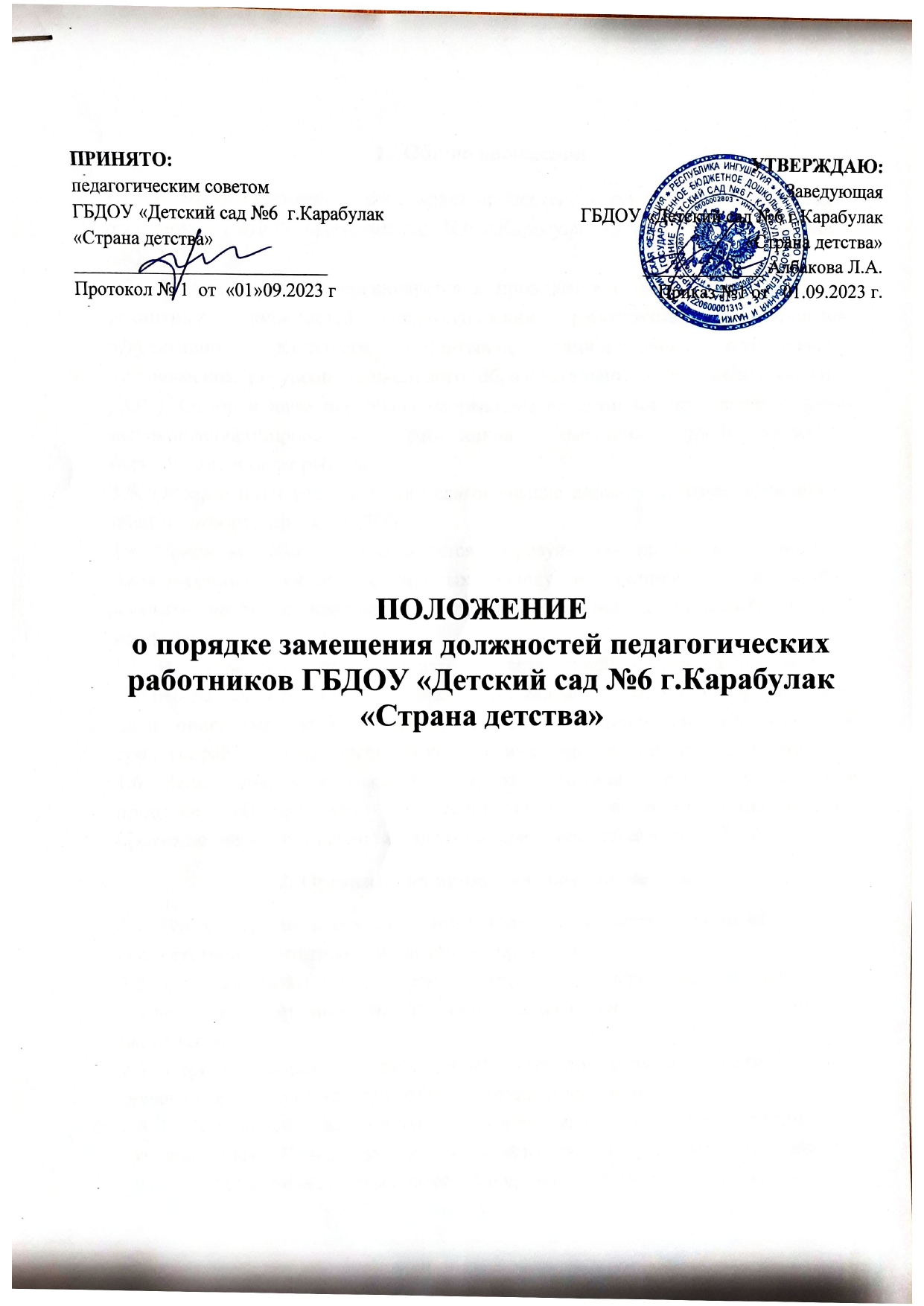 Общие положения1.1. Настоящее положение регулирует процессы отбора, найма педагогических работников ГБДОУ «Детский сад №6 г.Карабулак «Страна детства» (далее - ДОУ).1.2. Подбор персонала организуется и проводится с целью комплектования вакантных должностей педагогических работников, формирования эффективного кадрового потенциала, рационального планирования человеческих ресурсов дошкольного образовательного учреждения (далее - ДОУ). Отбор и наем персонала направлены на активное привлечение новых высококвалифицированных работников, имеющих профессиональное образование и опыт работы.1.3. Отбор и наем персонала на педагогические должности проводятся комиссией по отбору персонала ДОУ.1.4. Прием на работу осуществляется по результатам профессионального отбора персонала - системы оценочных процедур и мероприятий, позволяющих выявить наиболее пригодных к профессиональной деятельности в ДОУ кандидатов.1.5. В случае получения кандидатом отрицательной оценки на любом этапе профессионального отбора специалист по кадрам  в корректной форме сообщает соискателю причины отказа сразу после собеседования или в трехдневный срок. На работу не принимаются лица, не имеющие российского гражданства.1.6. Заполнение анкеты кандидатом, ознакомление с его документами в процессе собеседования, профессиональная и психологическая оценка, прохождение медкомиссии не являются гарантиями приема на работу.2. Организация процесса отбора персонала2.1. Отбор персонала осуществляется только при наличии вакантных мест в соответствии со штатным расписанием учреждения.2.2. С целью повышения эффективности поиска персонала организуется и проводится поэтапный отбор, обязательный для всех педагогических работников.2.3. Первоначальный информационный отбор соискателей проводится путем предварительного просмотра резюме и телефонного интервью.2.4. Отобранные кандидаты проходят первичное собеседование с руководителем. Перед началом собеседования кандидат заполняет анкету, представляет резюме, рекомендательные письма, портфолио и документы.2.5. Второе собеседование проводится непосредственным руководителем предполагаемого педагогического работника в составе комиссии по отбору персонала, назначенного  приказом руководителя, в которую также входят заместитель заведующего по методической  работе и педагог-психолог. (Примерный перечень вопросов для собеседования – Приложение №1).2.6. Руководитель ДОУ в обязательном порядке проверяет рекомендации кандидатов на педагогические должности с последних мест работы.2.7. Успешно прошедшим конкурсный отбор считается претендент, получивший по итогам тайного голосования наибольшее число голосов членов комиссии по отбору персонала на педагогические должности (Форма оценки кандидата – Приложение №2). Решение о приглашении кандидата на педагогическую должность принимается лишь после согласования на всех уровнях.2.8. При необходимости кандидат проходит профессиональный отбор, предусматривающий психологическую и профессиональную диагностику, выполнение оценочных процедур (профессиональных проб, деловых и ролевых игр).2.9. Соискатель на должность педагогического работника в обязательном порядке проходит медицинскую комиссию. Только после представления заключения медицинской комиссии отобранный кандидат оформляется и приступает к работе. Запрещается прием кандидата на работу без прохождения и заключения медицинской комиссии.3. Оформление трудовых отношений3.1. При поступлении на работу с педагогическим работником заключается трудовой договор. Документ составляется в письменной форме в двух экземплярах. Один экземпляр хранится в ДОУ, другой - выдается работнику.. Трудовой договор содержит:       	 1. название должности в соответствии со штатным расписанием;           2. срок действия договора;           3. испытательный срок при приеме на работу (Бланк Уведомления об увольнении в связи с неудовлетворительными результатами испытания – Приложение №3);           4.  права и обязанности работодателя и педагогического работника;           5. условия оплаты труда;           6. режим труда и отдыха;           7. ответственность сторон, порядок разрешения споров;           8.порядок изменения условий договора;           9. условия и порядок прекращения договора;          10.  реквизиты сторон.3.3. При оформлении на работу кандидат представляет в отдел кадров ДОУ следующие документы:паспорт;             2. трудовая книжка;             3.документ об образовании;             4. заявление;             5.аттестационный лист (при наличии);             6.страховое свидетельство обязательного пенсионного страхования;             7.  ИНН; 8. копия военного билета;             9. справка об отсутствии судимости;            10. личную медицинскую книжку.3.4. Все документы предоставляются в отдел кадров не позднее, чем за день до даты начала работы сотрудника в ДОУ.3.5. При поступлении на работу сотрудник заполняет личный листок по учету кадров и пишет автобиографию.. Автобиография составляется с учетом следующих требований:           1. повествовательная (от первого лица) форма изложения;           2. все сведения излагаются в хронологическом порядке и должны давать представление о жизненном пути, уровне образования и профессиональной квалификации сотрудника.3.7. При поступлении на работу сотрудник ДОУ знакомится с должностной инструкцией, трудовым распорядком, нормативными локальными актами ДОУ (уставом, правилами внутреннего трудового распорядка, коллективным договором).Приложение 1Вопросы для собеседования на должность воспитателя, педагога.Как вы думаете, ваше образование позволяет выполнять работу, на которую вы претендуете?В чем, на ваш взгляд, заключаются важнейшие качества, которых требует эта должность?Каким вы представляете себе идеального современного воспитателя, педагога ДОУ?Перечислите основные права и обязанности воспитателя.Почему вы хотите работать именно в нашем учреждении?Каковы ваши долгосрочные и краткосрочные цели? Планируете ли вы продолжать образование?Каковы ваши основные сильные и слабые профессиональные стороны?Приведите конкретные примеры ваших успехов в профессиональной деятельности.Если вы столкнетесь на работе с серьезными трудностями, какими они, на ваш взгляд, будут? В чем вы видите помощь родителей? Как вы выстраиваете отношения с коллегами? Ваше отношение к ним?Опишите себя как личность и назовите три своих положительных и три отрицательных качества.Какие периодические и методические издания вы читаете?Печатались ли ваши работы в научных журналах и газетах, размещались ли на сайтах?Какой стиль руководства предпочтительнее для вас? Опишите руководителей, с которыми вам доводилось работать.Какие из предыдущих ваших работ были наиболее интересными и почему?По какой причине вы уволились с предыдущего места работы?Ваше хобби.Какой период вам потребуется, чтобы проявить профессиональные качества?Какой зарплаты вы заслуживаете? Почему?Приложение 2Форма оценки кандидатаФ. И. О._______________Кандидат на замещение должности_______________Собеседование проведено______________________(Ф. И. О. и должность)Дата "___"_______20_г.                                                     Приложение 3Исх. №___от "________"______г.Уведомление об увольнении в связи с неудовлетворительными результатами испытания(Ф. И. О. кандидата)На основании ст. 71 Трудового кодекса Российской Федерации от 30.12.2001 № 197-ФЗ уведомляем вас, что вы показали неудовлетворительный результат испытания, которое установлено трудовым договором №___от "______"_______г.сроком на три месяца. В связи с этим трудовой договор №_от "_____"______г.будет расторгнут "_____"_______г.Результаты испытания признаны неудовлетворительными по следующим основаниям:__________________________________________________________________Просим вас поставить отметку о получении настоящего уведомления на втором экземпляре документа и передать его в отдел кадров.Заведующий __________  /_________________(Ф. И. О.) (подпись)Уведомление об увольнении по результатам испытательного срока получил“____” _______ 20 ___ г. (подпись)УровеньЛичностные качестваЛичностные качестваЛичностные качестваЛичностные качестваЛичностные качестваУровеньПрофессиональная компетентностьСтремление профессионально совершенствоватьсяДоброжелательность, умение слушать других людей, терпениеВыдержка и самообладание Творческий потенциал, грамотность, эрудицияСамостоятельность и инициативностьВысокийСреднийНизкий